Przysposobienie do pracy – elementy ogrodnictwaKlasa  1a SSPdP i 2b SSPdP i wszystkie inne, jeśli tylko mają ochotę. Opracowanie: Ewa Jeżowska-KapłonMateriały pochodzą ze strony:  Pracownia Terapeutyczna AAtypiCDziś przypomnimy sobie narzędzia ogrodnicze, potrzebne do wykonywania prac, które sprawią, że nasz ogród będzie niedługo kolorowy i piękny. Obejrzyj uważnie ilustracje, nazwij w myślach przedmioty, upewnij się, że dobrze je znasz czytając ich nazwy zamieszczone u góry ilustracji. Tak, na pewno je znasz!! Teraz spójrz na czarne ilustracje, to cienie poprzednich przedmiotów. Nazwij te cienie i jeśli potrafisz napisz ich nazwy. Jeśli nie możesz wydrukować ilustracji postępuj tak samo patrząc na ekran komputera, zamiast napisać nazwy przedmiotów przeliteruj je. Jeśli to zadanie jest trudne poproś o pomoc kogoś z domowników. Pozdrawiam  i życzę miłej pracy. Nie zapomnij zrobić zdjęcia w trakcie pracy i przesłać na mail :e.jezowska-kaplon@zss4.sosnowiec.pl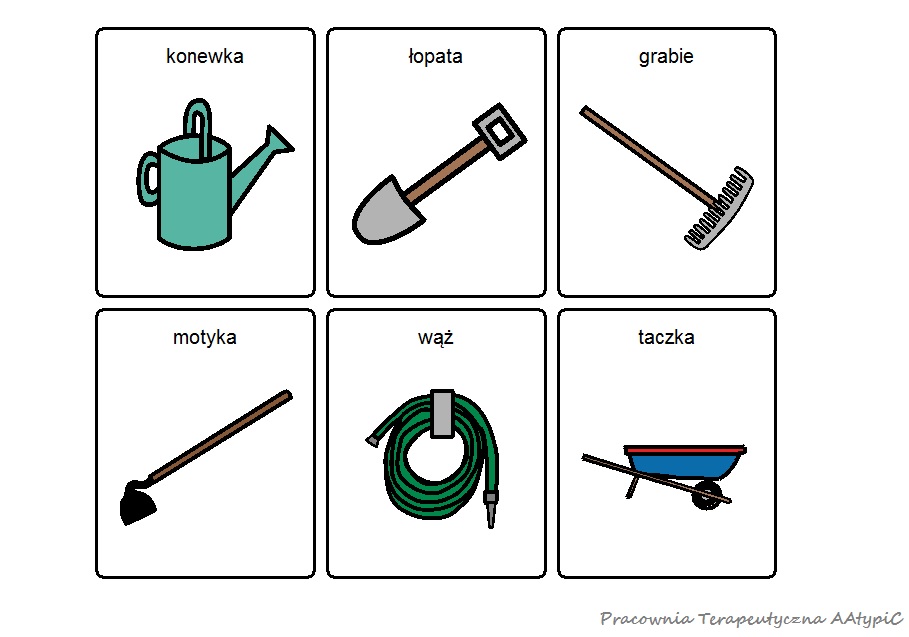 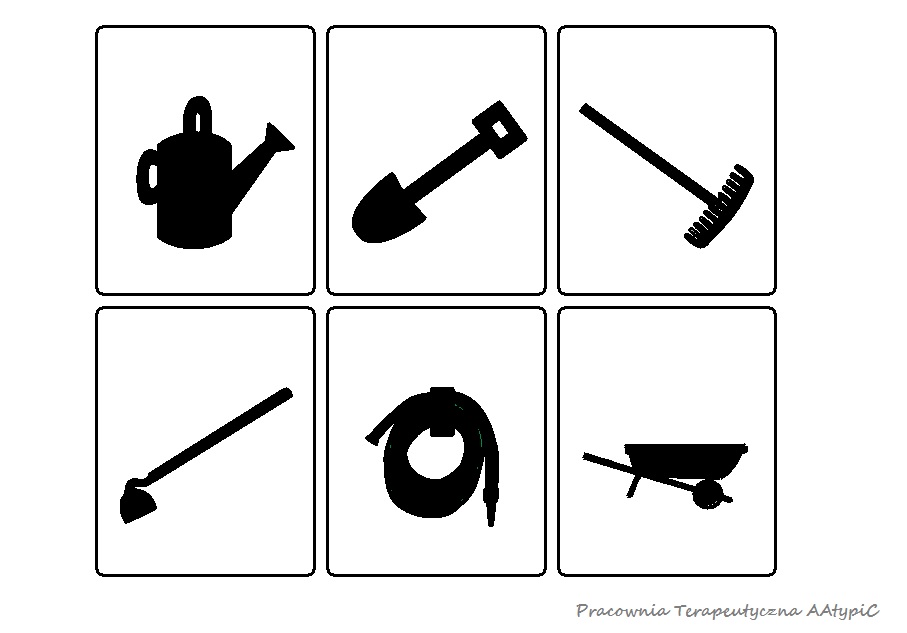 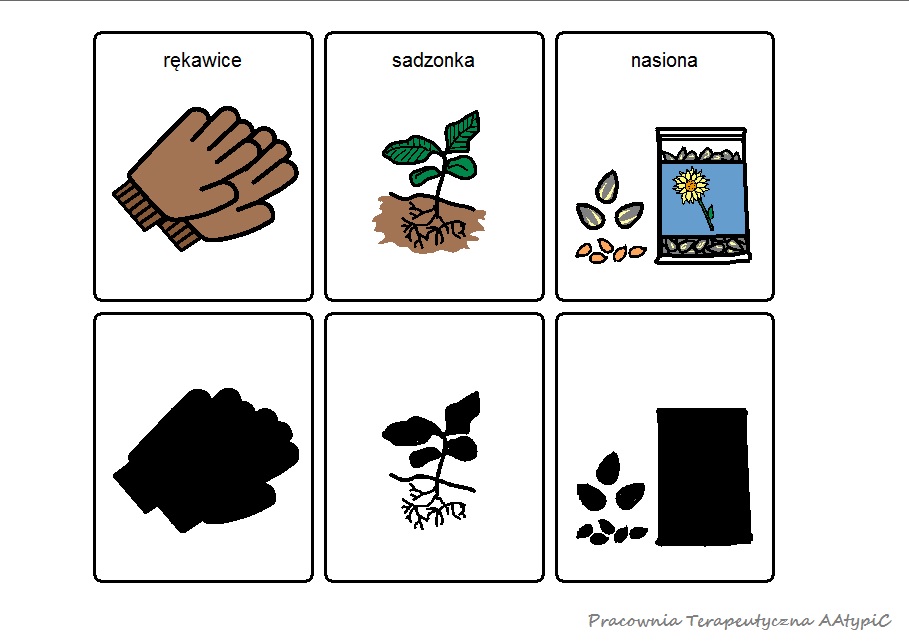 